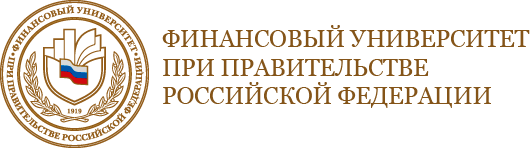 Финансовый университет при Правительстве Российской Федерации(Барнаульский филиал)Алтайский государственный аграрный университетАлтайский государственный технический университет им. И.И. ПолзуноваБарнаульский филиал Московской академии предпринимательства при Правительстве г. МосквыПРОГРАММАIII Межвузовской олимпиады по корпоративным финансам«Оценка финансового состояния организации, совершенствование управления финансами»посвященной 50-летию Барнаульского филиала Финансового университета19 декабря 2015 г., г. БарнаулМесто проведения: г. Барнаул, проспект Ленина д.54, Барнаульский филиал Финансового университета при Правительстве Российской Федерации. Контактный телефон: кафедра «Финансы и кредит» (8-3852) 36-83-82; 8-913-214-17-21, e-mail: EYUIvanova@fa.ruОрганизаторы Олимпиады: Матяш Ирина Васильевна, д.э.н., заведующий кафедрой «Финансы и кредит», Барнаульский филиал Финуниверситета, Панасюк Яна Михайловна, старший преподаватель кафедры «Финансы и кредит», Барнаульский филиал ФинуниверситетаВремяМесто проведенияМероприятия9.30-10.00Аудитория 504, 5 этажРегистрация участников10.00-10.15Аудитория 504, 5 этажТоржественное открытие олимпиады10.15-11.15Аудитория 504, 5 этаж I тур олимпиады: письменное конкурсное задание (кейс «В»)11.15-12.30Аудитория 504, 5 этажII тур олимпиады: презентация домашнего задания по выполнению кейса «А»12.30-13.30Аудитория 504, 5 этажIII тур олимпиады: блиц турнир команд13.30-13.50Аудитория 506, 5 этажРабота жюри13.50-14.00Аудитория 504, 5 этажПодведение итогов. Награждение